The City School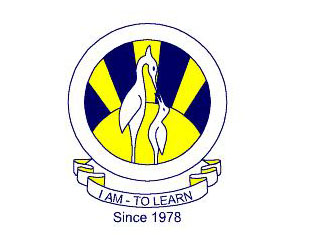 North Nazimabad Boys Campus

Worksheet & 1st Monthly Test Syllabus 2nd Term 2016Date: 29-01-2016Subject: Islamiyat Class: 10
Teacher: M. IrfanAhaditha 20 A & B partSyllabus:Ahaditha (16-20)